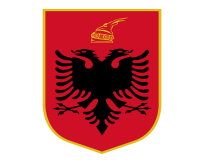 Nr.Prot _______REPUBLIKA E SHQIPERISEMINISTRIA E ARSIMIT DHE E SHKENCESDREJTORIA ARSIMORE RAJONALE SHKODER	  SHKOLLA 9-VJECARE BARBULLUSH	Data ___________________Lënda:Formular inventari i dezhurnit							 Kati________NrObjektiVendndodhjaPershkrimi (i demtuar, i pa demtuar, etj)